miejscowość, data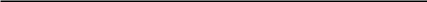 Dane osoby upoważniającej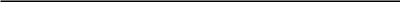 imię i nazwisko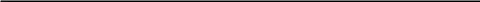 adresadresUPOWAŻNIENIEJa niżej podpisana/ny legitymująca/cy się dowodem osobistym nr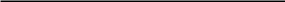 upoważniam opiekuna prawnegolegitymującego się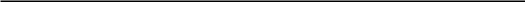 imię i nazwiskodowodem osobistym nr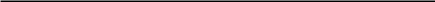 do odbioru orzeczenia o potrzebiedla dziecka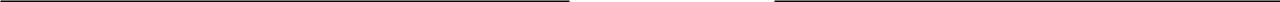 imię i nazwisko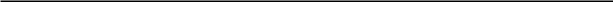 czytelny podpis osoby upoważniającej